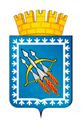 ОТЧЕТглавы городского округа «О результатах мониторинга реализации документов стратегического планирования в сфере социально-экономического развития городского округа, о результатах своей деятельности и деятельности администрации городского округа перед населением и Думой городского округа, в том числе о решении вопросов, поставленных Думой городского округа в 2021 году»Результаты мониторинга реализации документов стратегического планирования в сфере социально-экономического развития городского округаВ 2021 году в рамках реализации Стратегии социально-экономического развития городского округа ЗАТО Свободный на период до 2030 года (далее - Стратегия), утвержденной решением Думы городского округа ЗАТО Свободный от 30.10.2019 № 36/3, реализовывались 7 муниципальных программ, общий плановый бюджет которых составил 599 578,6 тыс. рублей, в том числе:- средства федерального бюджета – 7 461,2 тыс. рублей;- средства областного бюджета – 170 021,0 тыс. рублей;- средства местного бюджета – 421 096,4 тыс. рублей.	На 31 декабря 2021 года освоено 512 974,1 тыс. рублей, что составляет 85,6 % от запланированного бюджета, в том числе:- средства федерального бюджета - 100 %;- средства областного бюджета - 99,6 %;- средства местного бюджета – 79,6 %.Оценка эффективности реализации муниципальных программ городского округа ЗАТО Свободный за 2021 год осуществляется в соответствии с методикой оценки эффективности, утвержденной постановлением администрации городского округа ЗАТО Свободный от 26.07.2013 № 505 «Об утверждении Порядка разработки, реализации и оценки эффективности муниципальных программ» (изменениями, внесенными постановлением от 15.07.2014 № 467).Оценка эффективности реализации муниципальных программ проводится по двум направлениям:1) оценка полноты финансирования (полное финансирование, неполное финансирование, увеличенное финансирование, существенное недофинансирование, чрезмерное финансирование);2) оценка достижения плановых значений целевых показателей (высокая результативность, средняя результативность (недовыполнение плана), средняя результативность (перевыполнение плана), низкая результативность (существенное недовыполнение плана), низкая результативность (существенное перевыполнение плана)).По итогам 2021 года эффективность 7 муниципальных программ признана:Результаты деятельности главы городского округаГлава городского округа, как высшее должностное лицо муниципального образования, в соответствии с действующим законодательством и Уставом городского округа, наделен следующими полномочиями по руководству городским округом ЗАТО Свободный:представляет городской округ в отношениях с органами местного самоуправления других муниципальных образований, органами государственной власти, гражданами и организациями, без доверенности действует от имени городского округа;подписывает и обнародует в порядке, установленным Уставом городского округа, нормативные правовые акты, принятие Думой городского округа;издает в пределах своих полномочий правовые акты;вправе требовать созыва внеочередного заседания Думы городского округа; обеспечивает осуществление органами местного самоуправления полномочий по решению вопросов местного значения и отдельных государственных полномочий, переданных органам местного самоуправления федеральными законами и законами Свердловской области;формирует постоянно (временно) действующие коллегиальные и общественные органы (коллегии, советы, комитеты, комиссии и другие) в целях обсуждения и подготовки решений по вопросам местного значения городского округа;осуществляет организацию профессионального образования и дополнительного профессионального образования главы городского округа, организацию подготовки кадров для муниципальной службы в порядке, предусмотренном законодательством Российской Федерации об образовании и законодательством Российской Федерации о муниципальной службе;8) глава городского округа осуществляет личный прием граждан.В течение 2021 года глава городского округа исполнял в полном объеме полномочия определенные действующим законодательством и Уставом городского округа.В отчетный период глава городского округа возглавлял и организовывал работу:1. Комиссии по координации работы по противодействию коррупции на территории городского округа ЗАТО Свободный.2. Антитеррористической комиссии по профилактике терроризма, минимизации и ликвидации последствий его проявлений в городском округе ЗАТО Свободный.3. Комиссии по предупреждению и ликвидации чрезвычайных ситуаций и обеспечению пожарной безопасности городского округа ЗАТО Свободный4. Антинаркотической комиссии в городском округе ЗАТО Свободный.5. Комиссии об исчислении стажа, назначении и выплате пенсии за выслугу лет лицам, замещавшим муниципальные должности, и лицам, замещавшим должности муниципальной службы в органах местного самоуправления городского округа ЗАТО Свободный.6. Комиссии по решению вопросов ликвидации задолженности населения городского округа ЗАТО Свободный и иных потребителей по оплате коммунальных услуг перед МУП ЖКХ «Кедр», являющимся поставщиком этих услуг, а также задолженности перед поставщиками топливно-энергетических ресурсов.7. Муниципальной оздоровительной комиссии.8. Экспертной комиссии для оценки предложений об определении мест, нахождения в которых может причинить вред здоровью детей, их физическому, интеллектуальному, психическому, духовному и нравственному развитию, и общественных мест, в которых в ночное время не допускается нахождение детей без сопровождения родителей (лиц, их заменяющих), а также лиц, осуществляющих мероприятия с участием детей.9. Санитарно-противоэпидемической комиссии.10. Комиссии по подготовке и проведению Всероссийской переписи населения 2020 года.11. Попечительского Совета общественно-государственного движения «Попечительства о народной трезвости».12. Комиссии по безопасности дорожного движения в городском округе ЗАТО Свободный.13. Межведомственной комиссии по профилактике правонарушений в городском округе ЗАТО Свободный.14. Оперативного штаба по организации проведения мероприятий, направленных на предупреждение завоза и распространения коронавирусной инфекции, вызванной новым коронавирусом 2019-nCоV.Также ряд других советов, рабочих групп и комиссий.В течение 2021 года глава городского округа принимал участие в видеоконференциях, проводимых Губернатором Свердловской области, Министерствами Свердловской области, в видеоконференциях, проводимых Управляющим Горнозаводским управленческим округом.С целью выявления и решения социальных проблем жителей городского округа работает «Совет женщин», в состав которого входят представители учреждений, женщины - военнослужащие, представители центра социального обслуживания населения, пенсионеры. В ходе работы проводятся встречи, выявляются проблемы.Продолжает работу Совет молодежи при главе городского округа с целью выявления проблем молодежи в городском округе. Совет молодежи при главе городского округа принимает активное участие в мероприятиях, проводимых на территории городского округа. В условиях пандемии, деятельность Совета молодежи была организована в социальных сетях и официальных группах.Для информирования населения о деятельности главы городского округа действует официальный сайт главы городского округа.Главой городского округа в 2021 году проведено 70 личных приемов граждан, на которых рассматривались жилищные вопросы, вопросы в сфере жилищно-коммунального хозяйства, вопросы по управляющей компании многоквартирными домами, вопросы трудоустройства, вопросы здравоохранения.С 24 июля 2020 года в соответствии с Уставом городского округа ЗАТО Свободный глава городского округа исполняет следующие полномочия главы администрации городского округа:1) представляет администрацию городского округа в отношениях с органами местного самоуправления, избирательными комиссиями муниципальных образований, органами государственной власти, иными государственными органами, физическими и юридическими лицами, действует без доверенности от имениадминистрациигородского округа, представляет интересы городского округа и администрацию городского округа на территории Российской Федерации и за ее пределами;2) обеспечивает опубликование муниципальных правовых актов, затрагивающих права, свободы и обязанности человека и гражданина;3) организует выполнение нормативных правовых актов Думы городского округа в пределах своей компетенции;4) организует исполнение бюджета городского округа, распоряжается бюджетной сметой администрации городского округа;5) организует и обеспечивает осуществление администрацией городского округа полномочий по решению вопросов местного значения и отдельных государственных полномочий, переданных органам местного самоуправления городского округа федеральными законами и законами Свердловской области;6) представляет на утверждение Думе городского округа проект бюджета городского округа и отчет об его исполнении;7) вносит в Думу городского округа проекты муниципальных правовых актов, принятие которых входит в компетенцию Думы городского округа;8) устанавливает порядок ведения реестра расходных обязательств городского округа;9) принимает решения о создании, реорганизации и ликвидации муниципальных предприятий, по согласованию с Думой городского округа, муниципальных учреждений;10) организует и руководит деятельностью администрации городского округа на принципах единоначалия;11) осуществляет организацию охраны общественного порядка на территории городского округа;12) осуществляет обеспечение первичных мер пожарной безопасности в границах городского округа;13) в пределах своих полномочий, установленных федеральными законами, законами Свердловской области, настоящим Уставом, нормативными правовыми актами Думы городского округа, издает постановления администрации городского округа по вопросам местного значения и вопросам, связанным с осуществлением отдельных государственных полномочий, переданных органам местного самоуправления федеральными законами и законами Свердловской области, а также распоряжения администрации по вопросам организации работы администрации городского округа;14) организует осуществление в городском округе эффективной финансовой, налоговой и инвестиционной политики;15) осуществляет иные полномочия, установленные федеральным законом, устанавливающим общие принципы организации местного самоуправления в Российской Федерации, иными федеральными законами, законами Свердловской области, Уставом городского округа и нормативными правовыми актами Думы городского округа.О результатах деятельность администрации городского округа перед населениеми Думой городского округаАдминистрация городского округа ЗАТО Свободный - это орган власти, который нацелен на обеспечение высокого качества жизни населения городского округа ЗАТО Свободный на основе реализации человеческого потенциала, сбалансированного развития экономики, эффективного местного самоуправления и использования существующих ресурсов и потенциальных возможностей.Главными задачами в работе администрации городского округа ЗАТО Свободный (далее - администрация городского округа) остается исполнение полномочий в соответствии с Федеральным Законом от 06.10.2003 № 131-ФЗ «Об общих принципах организации местного самоуправления в Российской Федерации», Уставом городского округа ЗАТО Свободный, «Стратегией социально-экономического развития городского округа ЗАТО Свободный Свердловской области на период до 2030 года» и другими Федеральными, областными правовыми актами и правовыми актами органов местного самоуправления городского округа ЗАТО Свободный.По данным Свердловскстата численность населения городского округа ЗАТО Свободный в 2021 году составляла 9 851 человек, что на 3,3% больше, чем в 2020 году. Население городского округа продолжает постоянно увеличиваться с 2012 года.Демографическая ситуация в 2021 году положительная: рождаемость превышает смертность.По оперативным данным Центра занятости на рынке труда в 2021 году рост безработицы не наблюдается. Уровень официально зарегистрированной безработицы по состоянию на 01.10.2021 составил 1,02%. За 9 месяцев 2021 года при содействии службы занятости трудоустроено 17 человек. Профессиональное обучение прошли 7 человек. Несмотря на сокращение штата МУП ЖКХ «Кедр» рост безработицы в 2021 году не наблюдается.Для информирования населения о деятельности главы городского округа и администрации городского округа действует официальный сайт главы городского округа и официальный сайт администрации городского округа, а также официальные страницы в социальных сетях «Вконтакте» и «Одноклассники», где размещаются нормативные правовые акты, информируется население о социально-экономическом и культурном развитии городского округа.Для обнародования нормативных правовых актов используется газета «Свободные вести».В 2021 году администрацией городского округа был заключен муниципальный контракт с ГАУПСО «Редакция газеты «Городской вестник» на оказание услуг по информированию населения о социально-экономическом и культурном развитии городского округа (путем публикации информации в газете) и информирование населения городского округа (посредством размещения выпусков новостей в сети Интернет).В течение 2021 года выпущено 49 номеров газеты «Свободные вести».За 2021 год в газете «Городской вестник» выпущено 50 информационных выпусков и размещён 51 выпуск новостей в сети Интернет.Газета «Городской вестник» и выпуски новостей «Свободные новости» размещаются на официальном сайте администрации городского округа ЗАТО Свободный в разделе «Архив телепрограммы «Свободные новости».В 2021 году велась работа по созданию на базе Дворца культуры «Свободный» собственной телестудии, а также производству и верстке собственной газеты «Свободный вести».За отчетный период с 01.01.2021 г. по 31.12.2021 г. в администрации городского округа издано:- 31 постановление главы городского округа;- 721 постановление администрации городского округа;- 595 распоряжений администрации городского округа по кадрам;- 218 распоряжений администрации по основной деятельности.За отчетный период в администрации городского округа поступило:- входящей корреспонденции - 7129 ед.;- исходящей корреспонденции - 6735 ед.;- выдано справок - 820 ед.На особом контроле находятся вопросы рассмотрения обращений граждан. Должностные лица администрации городского округа в пределах своей компетенции осуществляют контроль за соблюдением порядка рассмотрения обращений, анализируют содержание поступающих обращений, принимают меры по своевременному выявлению и устранению причин нарушения прав, свобод и законных интересов граждан.Рассмотрение обращений осуществляется в установленном порядке и своевременно, в соответствии с Конституцией Российской Федерации, Федеральным законом от 02.05.2006 г. № 59-ФЗ «О порядке рассмотрения обращений граждан Российской Федерации».В 2021 году в администрацию городского округа поступило 89 обращений граждан (в 2020 году 64 обращения), из них 70 - устных, рассмотренных на личных приёмах, 19 - письменных, зарегистрированных посредством системы обращений граждан СОГ. Активно жители городского округа обращались на личные акаунты главы городского округа в социальных сетях.Неизменно остается достаточно высоким количество обращений граждан по жилищным вопросам, а также вопросам жилищно-коммунального хозяйства.Справочная информация о порядке обращения граждан в администрацию городского округа, месте нахождения и графике работы администрации городского округа, а также о номерах справочных телефонов и факсов, электронном адресе администрации городского округа, графике личного приема граждан должностными лицами администрации городского округа размещена на официальном сайте администрации городского округа.В течение 2021 года рассматривались депутатские запросы и обращения Думы городского округа, ответы предоставлены своевременно.Администрацией городского округа ведется исполнение отдельных государственных полномочий в части:- ведения воинского учета;На первоначальный воинский учет в феврале 2021 г. поставлено 38 человек 2004 года рождения. В апреле - июле 2021 г. проведены мероприятия по призыву на военную службу граждан 1994-2003 годов рождения. Отправлено в войска 11 призывников, норма призыва для городского округа ЗАТО Свободный - 7 человек. В октябре - декабре проведены мероприятия по призыву на военную службу граждан, отправлено в войска 4 призывника, норма призыва для городского округа - 1 человек. По итогам призывной кампании наш городской округ занял 3 место среди всех муниципалитетов Свердловской области.В 2021 году проведена сверка картотеки учетных данных военнообязанных граждан с военным комиссариатом г. Верхняя Салда и Верхнесалдинского района и с организациями, находящимися на территории городского округа, согласно утверждённому плану-графику.- административная комиссия;За 2021 год в административную комиссию городского округа ЗАТО Свободный поступило 3 протокола об административных правонарушениях по статье 16 Закона Свердловской области от 14.06.2005 № 52-ОЗ «Об административных правонарушениях на территории Свердловской области» – размещение транспортных средств на газоне или иной территории, занятой зелеными насаждениями, сумма штрафов составила 9 тысяч рублей.- предоставление субсидий и компенсаций расходов на оплату жилого помещения и коммунальных услуг;В течение 2021 года своевременно оказывались меры по предоставлению субсидий и компенсаций расходов на оплату жилого помещения и коммунальных услуг льготной категории граждан.Принято и рассмотрено 97 заявлений на получение компенсаций расходов на оплату жилого помещения и коммунальных услуг, 3 заявления на получение компенсаций расходов на уплату взноса на капитальный ремонт общего имущества в многоквартирном доме и 45 заявлений граждан на получение субсидий на оплату жилого помещения и коммунальных услуг. По данным заявлениям принято 139 положительных решений в предоставлении субсидий и компенсаций и 6 отрицательных решения. За 2021 год осуществлено взаимодействие с ресурсоснабжающими организациями с целью получения информации о размере фактически начисленной платы за жилое помещение и коммунальные услуги. Проводилась работа с должниками среди получателей субсидий и компенсаций расходов, направлялись уведомления о наличии задолженности по оплате текущих платежей за жилое помещение и коммунальные услуги.Ежемесячно загружалась информации о предоставленных субсидиях и компенсациях расходов на оплату жилого помещения и коммунальных услуг в государственной информационной системе жилищно-коммунального хозяйства (ГИС ЖКХ) и в единой государственной информационной системе социального обеспечения (ЕГИССО), в порядке, определенном федеральным законодательством.В целях реализации норм Федерального закона от 28 ноября 2018 года № 442-ФЗ «О внесении изменений в статьи 159 и 160 Жилищного кодекса Российской Федерации» проведена работа по получению из государственной информационной системы жилищно-коммунального хозяйства информацию о наличии у заявителя подтвержденной вступившим в законную силу судебным актом непогашенной задолженности по оплате жилого помещения и коммунальных услуг, которая образовалась за период не более чем три последних года.На территории городского округа ЗАТО Свободный осуществляют свою деятельность два муниципальных унитарных предприятия.Муниципальное унитарное предприятие ЖКХ «Кедр» является одним из главных предприятий, обеспечивающих социальные условия жизни населения и жизнеобеспечения организаций, расположенных на территории городского округа.На основании Постановления администрации городского округа ЗАТО Свободный от 04.03.2021 № 89 проведена проверка финансово – хозяйственной деятельности предприятия за 2018-2020 г. По результатам проведенной проверки установлено, что в результате деятельности за 2018 - 2020 годы, предприятию причинен убыток в размере 116 958 381,4 (сто шестнадцать миллионов девятьсот пятьдесят восемь тысяч триста восемьдесят один) рубль 17 копеек, выразившийся в: - превышение средств, выплаченных по заработной плате в сумме 53 806 031 (пятьдесят три миллиона восемьсот шесть тысяч тридцать один) рубль 17 копеек;- превышение в отвлечении оборотных средств предприятия, в сумме 63 152 350 (шестьдесят три миллиона сто пятьдесят две тысячи триста пятьдесят) рублей 23  копейки.Указанные расходы свидетельствуют о принятии управленческих решений руководством МУП ЖКХ «Кедр», способствующих невыходу предприятия из кризиса, а наоборот - ухудшению финансового состояния организации.Результаты проверки направлены в Верхнесалдинскую городскую прокуратуру.На предприятии проведены мероприятия по формированию нового штатного расписания с фондом оплаты труда, соответствующего установленным тарифам, проведено сокращение дублирующих ставок. Высвободившиеся средства были направлены на погашение задолженности перед Федеральной налоговой службой, задолженность погашена в размере 16, 7 млн. руб.Продолжается рост кредиторской задолженности предприятия (в том числе за потребленные топливно-энергетические ресурсы), обусловленный высокой дебиторской задолженностью и арестом, наложенным на счета МУП ЖКХ «Кедр».Задолженность МУП ЖКХ «Кедр» перед АО «ЭнергосбыТ Плюс» за потреблённую электроэнергию по состоянию на 31.12.2021 года составила 7 377,9 тыс. руб. Задолженность перед АО «Уралсевергаз» по состоянию на 31.12.2021 составляет 208 108,6 тыс. руб. Из них: 20 179,18 тыс. руб. – проценты за пользование чужими денежными средствами, 41,25 тыс. руб. – госпошлина по судебным делам. Администрацией городского округа ЗАТО Свободный (далее – администрация городского округа) принимаются все возможные меры по снижению кредиторской задолженности за потребленные топливно-энергетические ресурсы. Так между администрацией городского округа и Министерством энергетики и жилищно-коммунального хозяйства Свердловской области заключено соглашение о предоставлении иного межбюджетного трансферта из областного бюджета бюджету городского округа ЗАТО Свободный на организацию электро-, тепло-, газо- и водоснабжения населения, водоотведения, снабжения населения топливом в размере 7 930,1 тыс. руб. (областной бюджет - 5 430,2 тыс. рублей, бюджет городского округа - 1 913,2 тыс. руб.). Указанный межбюджетный трансферт будет направлен на погашение долга МУП ЖКХ «Кедр» перед АО «Уралсевергаз» за поставленный природный газ в рамках заключенного договора.В рамках дела Арбитражного суда Свердловской области № А60-68858/2018 между МУП ЖКХ «Кедр» и АО «ЭнергосбыТ Плюс» произведена переуступка долга на общую сумму 6 720,3 тыс. рублей. Также в рамках Соглашения по поручениям МУП ЖКХ «Кедр» муниципальными учреждениями и предприятиями городского округа ЗАТО Свободный производится оплата за потребленные энергоресурсы непосредственно в ОА «ЭнергосбыТ Плюс».Общий объем задолженности предприятия за потребленные ресурсы по состоянию на 31.12.2021 увеличился на 30,6% по сравнению с общим объемом задолженности по состоянию на 31.12.2020.В 2021 году наблюдается улучшение дисциплины платежей населения за жилищно-коммунальные услуги. Задолженность населения по оплате жилищно-коммунальных услуг уменьшилась на 9,5 % по сравнению с прошлым годом. На 31.12.2020 задолженность составляла 21 105,1 тыс. рублей. На 31.12.2021 – 19 105,4 тыс. руб. В целях снижения объема задолженности за жилищно-коммунальные услуги ведется работа в досудебном порядке, а также претензионно-исковая работа с должниками по оплате жилищно-коммунальных услуг.Несмотря на тяжелое финансово-экономическое положение предприятие продолжает оказывать услуги и обеспечивать функционирование систем жилищно-коммунальной инфраструктуры. Своевременная подготовка к отопительному сезону позволила начать его в установленные сроки. На собственные средства были закуплены строительные материалы: произведена замена лампы над входами в подъезды, произведен текущий ремонт кровли 6 МКД.Муниципальное унитарное предприятие связи «Импульс» создано с целью оказания услуг электросвязи физическим и юридическим лицам муниципального образования. Основными задачами предприятия являются оказание платных услуг для предоставления доступа к телефонной сети; предоставление местного, междугородного и международного телефонного соединения автоматическим способом; услуги местной и внутризоновой телефонной связи, услуги доступа к сети INTERNET; перестановка, переключение телефонных аппаратов и иных абонентских устройств, услуги передачи данных. Так же МУП связи «Импульс» выполняет работы по техническому обслуживанию системы видеонаблюдения.Экономическое состояние МУП Связи «Импульс» на 31.12.2021г.:Ежемесячный доход – 380 тыс. рублей.Ежемесячные расходы:ФОТ – 235 тыс. руб.Поставщики услуг и др. расходы – 126 тыс. руб.Итого 361 тыс. руб.Дебиторская задолженность: МУП ЖКХ «Кедр» - 38 тыс. руб.ПАО "Ростелеком" - 15 тыс. руб.Итого – 53 тыс. руб.Кредиторская задолженность:МК «Высота» (ООО «К-Телеком») - 365 тыс. руб.ООО «Сокол-Телеком» (ООО «К-Телеком») – 955 тыс. руб. (задолженность образовалась в период 2017-2019 г.)Итого – 1320 тыс. руб.За 2021 год поступило собственных средств 4 988 563 руб., истрачено собственных средств 4 993 926 руб.Основным проблемным вопросом на предприятии остается реализация требований к сетям и средствам связи для проведения оперативно-розыскных мероприятий при оказании услуг связи по действующим лицензиям №№ 162548, 163227, 163228 на территории Свердловской области, согласно ч. 1 ст. 64 Федерального закона от 07.07.2003 № 126-ФЗ «О связи», п. 5, 6, 7 Правил хранения операторами связи текстовых сообщений пользователей услугами связи, голосовой информации, изображений, звуков, видео- и иных сообщений пользователей услугами связи, утвержденных постановлением Правительства Российской Федерации от 12.04.2018 № 445.Исполнение бюджета за 2021 годГлавным финансовым инструментом для достижения стабильности социально-экономического развития городского округа ЗАТО Свободный безусловно служит местный бюджет. Первой и основной составляющей развития городского округа является обеспеченность финансами, для этого ежегодно формируется бюджет городского округа. Формирование проводится в соответствии с Бюджетным кодексом РФ, Положением «О бюджетном процессе в городском округе ЗАТО Свободный» (новая редакция), утвержденным решением Думы городского округа ЗАТО Свободный от 16.11.2009 № 33/8.Местный бюджет утверждается депутатами Думы городского округа после проведения публичных слушаний. Исполнение местного бюджета осуществляется в течение года, каждый квартал информация об исполнении местного бюджета размещается на официальных сайтах Думы городского округа и администрации городского округа.По итогам исполнения местного бюджета за 2021 год получены доходы в объеме 562,3 млн. рублей или 102,5%, поступление налоговых и неналоговых доходов составило 202,6 млн. рублей или 107,7% к годовому плану.Исполнение расходной части местного бюджета городского округа ЗАТО Свободный составило 570,9 млн. рублей или 85,6% к утвержденным на год бюджетным ассигнованиям.Подразделение правового обеспеченияЮридическая помощь оказывалась специалистам администрации городского округа и руководителям муниципальных организаций, расположенных на территории городского округа. Рассмотрены и разрешены все заявления и жалобы, поступившие от граждан в 2021 году. Разработано и направлено на утверждение в Думу городского округа 11 проектов нормативных правовых актов. Проведена правовая экспертиза 1579 проектов постановлений, распоряжений администрации городского округа, проектов решений Думы городского округа. За 2021 год проведено 76 антикоррупционных экспертиз нормативных правовых актов администрации городского округа и Думы городского округа, подготовлены антикоррупционные заключения. Специалисты подразделения правового обеспечения приняли участие в рассмотрении 29 дел, в судах общей юрисдикции, в том числе апелляционной инстанции, 12 дел в арбитражном суде. За 2021 год в суд общей юрисдикции подано 18 исковых заявлений об освобождении муниципального жилищного фонда, 17 заявлений – удовлетворено, в удовлетворении 1 заявления – отказано. В досудебном порядке жилые помещения освобождены 3 нанимателями. В Арбитражном суде Свердловской области с участием администрации городского округа ЗАТО Свободный рассмотрено 3 дела (1 – в пользу администрации городского округа с утверждением мирового соглашения, на сумму 9 755 615 руб., 2 – в пользу контрагентов, на сумму 641 994 руб.) Ежемесячно направляются уведомления о погашении задолженности за наем муниципального жилищного фонда, по результатам данной работы в досудебном порядке в доход бюджета поступило более 250 тыс. рублей.Учет и распределение жильяУчет и распределение жилья рассматриваются на жилищной комиссии по предоставлению жилья в городском округе, комиссии по признанию граждан малоимущими с целью получения жилой площади по договорам социального найма.За 2021 год принято на учет в администрации городского округа в качестве нуждающихся в улучшении жилищных условий:- для предоставления служебных жилых помещений - 34 семьи.На территории городского округа предоставлено гражданам жилых помещений муниципального жилищного фонда, в количестве 190 квартир, из них:- по договорам служебного найма - 150 квартир;- по договорам коммерческого найма - 39 квартир;- по договорам социального найма – 1 квартира.В сфере обеспечения граждан государственными жилищными сертификатами в рамках реализации основного мероприятия «Выполнение государственных обязательств по обеспечению жильем категории граждан, установленных федеральным законодательством» государственной программы Российской Федерации «Обеспечение доступным и комфортным жильем и коммунальными услугами граждан Российской Федерации» на 2021 год ЗАТО Свободный выделена социальная выплата в размере 4 425 570 рублей, выдан 1 государственный жилищный сертификат на сумму 4 425 570 (четыре миллиона четыреста двадцать пять тысяч пятьсот семьдесят) рублей для обеспечения 1 семьи (5 человек) жилой площадью в избранном постоянном месте жительства. В 2021 году проведено 2 заседания комиссии по реализации программы государственных жилищных сертификатов.Муниципальные закупкиВо исполнение Федерального закона № 44-ФЗ от 5 апреля 2013 года «О контрактной системе в сфере закупок товаров, работ и услуг для обеспечения государственных и муниципальных нужд», в 2021 году, согласно плана-графика, утвержденного распоряжением администрации городского округа, для выполнения задач по всем направлениям деятельности были проведены конкурсы, заключено 34 муниципальных контракта, выполнено 31 муниципальных контрактов. По результатам проведения закупочных процедур и осуществлением контроля за выполнением работ, оказания услуг экономия по муниципальным контрактам составила 12 740 682,26 руб.Благоустройство городского округаВ рамках благоустройства городского округа ЗАТО Свободный в 2021 году проведены мероприятия: - благоустройство зоны отдыха по ул. Карбышева;- приобретение и установка металлических контейнеров для твердых коммунальных отходов;- приобретение и установка бетонных урн;- ямочный ремонт автомобильных дорог;- валка деревьев и кустарников; - выполнение работ по устройству ледового городка.Регулярно вывозился мусор, производился скос травы.В рамках переданного государственного полномочия Свердловской области в сфере организации мероприятий при осуществлении деятельности по обращению с животными без владельцев в городском округе ЗАТО Свободный производился отлов животных без владельцев. Специализированной организацией отловлено 20 животных без владельцев. Жилищно-коммунальное хозяйствоВ рамках исполнения полномочий городского округа ЗАТО Свободный по содержанию муниципального жилищного фонда выполнено:- капитальный ремонт системы ГВС в многоквартирных домах № 57, № 1, № 63, № 24, № 8, № 62, № 25, № 58, № 28, № 35, № 42, что составляет 88 % от общего числа многоквартирных домов.- приобретены газовые плиты (50 шт.);- выполнен капитальный ремонт дренажной системы в подвале МКД № 49 по ул. Кузнецова.В соответствии с региональной программой содействия капитальному ремонту общего имущества в многоквартирных домах Свердловской области в 2021 году проведен капитальный ремонт жилого дома по ул. Ленина, д. 5 со следующими видами работ:- ремонт крыши;- ремонт фасада;- ремонт подвальных помещений;- ремонт системы горячего водоснабжения;- ремонт холодного водоснабжения;- ремонт системы водоотведения.В сфере жилищно-коммунального хозяйства были проведены следующие мероприятия: - приобретён сетевой насос в здание котельной № 88, 89; - капитальный ремонт участков хозяйственно питьевого водопровода по ул. Майского, Кузнецова, Ленина, Свободы, Спортивная; - капитальный ремонт тепловой сети в нежилом здании котельной; - приобретены реагенты для водоподготовки.Дорожная деятельностьОдним из важнейших вопросов в дорожной деятельности является вопрос обеспечения безопасности дорожного движения. Один из способов его достижения это выполнение мероприятий по содержанию и обслуживанию дорог. С целью выполнения этих мероприятий в 2021 году заключено 8 муниципальных контрактов.В рамках исполнения муниципальных контрактов проводились следующие работы по содержанию улично-дорожной сети:зимнее содержание:- механизированная очистка от снега;- сбор и вывоз снега на зауженных участках АД, парковочных площадках;- устранение зимней скользкости (подсыпка противогололедными материалами);- сбор и вывоз мусора.весенне-осенние мероприятия:- чистка и вывоз мусора с водосточных канав;- ямочный ремонт дорожного полотна;- восстановление дорожной разметки;- обрезка кустарников и подлеска вручную, погрузка и перевозка порубочных остатков.летние мероприятия:- механизированная очистка покрытий от пыли и грязи;- кошение травы на обочинах и откосах автомобильных дорог;- сбор и вывоз мусора с полос отвода автомобильных дорог;- очистка от грязи, пыли, мусора элементов обустройство улично-дорожной сети (автобусные остановки, ограждения, дорожные знаки и указатели;- замена дорожных знаков и стоек.Дополнительно в 2021 году (на средства, образовавшиеся от экономии торгов) для обустройства улично-дорожной сети были закуплены и установлены урны и антипарковочные бетонные полусферы. Также в 2021 году были проведены работы по паспортизации автомобильных дорог. Разработаны паспорта и проекты организации дорожного движения автомобильных дорог.Культура	В течение 2021 года работа Дворца культуры «Свободный» была направлена на создание единого культурного пространства, обеспечивающего оптимальные условия для развития культуры в городском округе ЗАТО Свободный, удовлетворение потребностей населения в культурных ценностях.	Пандемия коронавирусной инфекции, возникшая в 2020 г., повлияла на все сферы жизнедеятельности, в том числе и на культуру. В 2021 году в сложившихся условиях органами местного самоуправления принимались решения об отмене или переносе на неопределенный срок множества массовых мероприятий во избежание быстрого распространения коронавирусной инфекции. Несмотря на все ограничения и запреты, связанные с пандемией, 2021 год во Дворце культуры выдался довольно насыщенным. Общегородские мероприятия – это самые массовые мероприятия, собирающие наибольшее количество зрителей. В этом году такими стали:- праздничные мероприятия, посвященные Дню защитника Отечества;- праздничные мероприятия, посвященные Международному женскому дню;- «Проводы зимы. Широкая Масленица»;- торжественные мероприятия, посвященные Дню Победы;- праздничные мероприятия, посвященные Дню защиты детей;- праздничные мероприятия, посвященные Дню образования ГО ЗАТО Свободный;- юбилей Думы ГО ЗАТО Свободный;- благотворительный концерт ко Дню медицинского работника.Состоялось 1 цирковое представление и 12 театрализованных представлений, из которых самыми массовыми стали: детский спектакль «Сказочный переполох», спектакль «Черная дыра», Екатеринбургского драматического театра «Волхонка» и другие.	В 2021 году, в период продолжающейся пандемии Дворец культуры «Свободный» продолжал проводить в онлайн-формате концерты, посвященные праздникам, памятным датам, а также концертно-развлекательные программы различной тематики. Среди, проводимых концертов, можно выделить ряд наиболее значимых, ярких и интересных. Таких как: онлайн концерт ко Дню образования Свердловской области «Опорный край державы»; онлайн церемония открытия Года науки и технологий в ГО ЗАТО Свободный; онлайн концерт «Праздник весны и труда»; культурно – образовательная акция «Ночь искусств» и другие. В виртуальном пространстве Дворца культуры «Свободный» появились мастер – классы и видео уроки.	На протяжении всего отчетного периода сотрудниками Дворца культура «Свободный» велась активная совместная работа с представителями учреждений городского округа ЗАТО Свободный, ОМВД России ЗАТО Свободный, и другими учреждениями. В течение года велась работа по обеспечению и проведению официальных мероприятий 42 Тагильской ракетной дивизии (собрания, встречи, видеоконференции), профессиональных и военных праздников.Востребована работа кружков и клубных формирований театрального, вокального, хореографического и спортивного направления.Молодежная политика и патриотическое воспитание молодежиОсуществляется взаимодействие с органом молодежного самоуправления - Совет молодежи при главе городского округа ЗАТО Свободный. Привлечение Совета для оказания помощи в подготовке и проведении общегородских культурных и спортивных массовых мероприятий.На базе МБОУ «СШ № 25» функционирует военно-патриотический клуб «Патриот».01 сентября 2021 года открыт пятый кадетский класс. Кадеты и курсанты военно-патриотического клуба активно принимают участие в мероприятиях различного уровня.В 2021 году проведены онлайн-акции День Победы, «Свеча Памяти» 22 июня, День памяти Героя Советского союза Д.М.Карбышева (26 октября); митинг с возложением цветов «День Неизвестного солдата», Дни воинской славы - 3 сентября (День окончания Второй мировой войны), 9 декабря (День Героев России, с вручением погон и посвящением в кадеты).На территории городского округа ведет свою работу по оказанию необходимой помощи ветеранам и труженикам тыла волонтерский отряд «КИВИ» (Клуб Интересных Волонтерских Идей).В 2021 году были проведены ежегодные мероприятия: акция «Крышки для малышки», «Тарелка добра», «Подарок ветерану», «Теплый подарок», «Новый год в каждый дом» и др., волонтерские субботники, оказана адресная помощь нуждающимся людям, осуществляется еженедельная доставка бесплатных газет для ветеранов и почетных жителей городского округа. Волонтерский отряд принимает активное участие в Днях милосердия в Свердловской области, акции «10000 добрых дел». Организован и работает волонтерский штаб Всероссийской акции «Мы Вместе» (помощь в период пандемии). В тесном сотрудничестве с ресурсным центром добровольчества Свердловской области «Сила Урала» и БФ «Русская медная компания» в городской округ доставлено более 350 продуктовых наборов для пожилых и нуждающихся людей, а также подарков для многодетных семей, организован сбор вещей и утвари для г. Н.Серги, пострадавшего от наводнения, организован сбор вещей для нуждающихся семей ближайших деревень, проведена акция «Подарок первокласснику», в рамках которой помощь в подготовке к школе оказана 30 семьям.В рамках реализации программы гражданско-патриотического воспитания «Мы - будущее России» до 2025 года прошли следующие мероприятия: конкурсы стихов, рисунков, посвященные Дню Победы и Дню РВСН, онлайн-акция «Бессмертный полк», онлайн-фестиваль патриотической песни, онлайн-выставки рисунков «Мой учитель самый лучший», «О маме с любовью», «Россия - единая страна», челленджи «День народного единства», «Георгиевская ленточка», «Спасибо» и др. Проведена акция «Георгиевская ленточка» на улицах городского округа. Школа стала участником областной акции «Российский флаг», всероссийской акции «Окна Победы», муниципального праздника «День флага» (организовали велопробег и флешмоб) и многое другое.Оздоровительная кампанияЗаключено соглашение между Министерством общего и молодежной политики Свердловской области и администрацией городского округа ЗАТО Свободный «О предоставлении субсидий из областного бюджета бюджету муниципального образования, расположенного на территории Свердловской области в 2021 году на организацию отдыха детей в каникулярное время».Объем средств, запланированный и выделенный на отдых и оздоровление детей в 2021 году, составил:Всего: 5 671 200 рублей.Местный бюджет – 2 906 600 руб.Областной бюджет –2 764 600 руб.Израсходовано- 4 908 500 рублей.Охвачено всеми видами отдыха - 1419 человек при запланированном объеме -840 человек.Показатели выполнены на 169 %.Была проведена летняя оздоровительная кампания в 2021 году. Заключили 3 муниципальных контракта со следующими оздоровительными организациями: санаторий «Изолипт» (г. Екатеринбург); культурно-оздоровительный центр «Премьера» (Краснодарский край, г. Анапа);санаторий «Жемчужина России» (Краснодарский край, г. Анапа);по прямым договорам:санаторий-профилакторий «Лукоморье» (г. Верхний Тагил);детский оздоровительный лагерь «Заря» (г. Асбест). С соблюдением всех мер 30 подростков было трудоустроено в «трудовую бригаду».СпортСпортивную деятельность на территории городского округа осуществляет МБУ ДО ДЮСШ.В 2021 году было проведено 28 спортивных мероприятий, общее количество принявших участие 1237 человек.Спортсмены 5 раз участвовали в областных соревнованиях, 2 раза в соревнованиях Всероссийского уровня.В первенствах Свердловской области по пауэрлифтингу и тхэквондо ГТФ занимали призовые места. Призеры Кубка России по тхэквондо ГТФ Мос.обл. п. Покровское. Чемпионами УрФО по тхэквондо ГТФ в г. Екатеринбург. Призеры УрФО по тхэквондо ГТФ в г. Екатеринбург. Призеры Первенства УрФО по пауэрлифтингу.В 2021 году МБУ ДО ДЮСШ в рамках оздоровительной кампании было проведено два сплавы по реке Чусовая, общая численность детей принявших участие в мероприятии 36 человек.За 2021 год успешно прошли испытания по сдаче нормативов знака отличия Всероссийского физкультурно-спортивного комплекса «Готов к труду и обороне» 127 детей в возрасте от 6 до 17 лет.Актуальной проблемой остается нехватка спортивных площадей и помещений. На данный момент все секции, кроме плавания, находятся на базе МБУК Дворец культуры «Свободный», с которым заключен договор о предоставлении площадей на безвозмездной основе. Эти помещения не могут получить сертификат соответствия на виды деятельности и, соответственно, не могут быть включены во Всероссийский реестр спорта, т.к. не соответствуют нормативам и ГОСТам, что сказывается на качестве подготовки спортсменов и является проблемным вопросом при открытии новых спортивных направлений, а также проведению официальных спортивных соревнований различного уровня.ОбразованиеСистема образования на территории городского округа ЗАТО Свободный представлена 7 образовательными организациями, из них 2 дошкольные образовательные организации, 1 общеобразовательная организация и 4 организации дополнительного образования.В 2021 году администрацией городского округа, в целях экономии и снижения неэффективных расходов бюджетных средств, повышения эффективности использования муниципальной собственности, оптимизации штатно-организационной структуры, сокращению штатной численности административно-управленческого персонала, было принято решение о реорганизации Муниципального бюджетного дошкольного образовательного учреждения «Детский сад № 17 «Аленушка» в форме присоединения к нему Муниципального бюджетного дошкольного образовательного учреждения «Детский сад «Солнышко» и Муниципального бюджетного учреждения дополнительного образования «Детская музыкальная школа» в форме присоединения к нему Муниципального бюджетного учреждению дополнительного образования Центр детского творчества «Калейдоскоп». Реорганизация в форме присоединения не окажет отрицательного влияния на качество предоставляемых образовательных услуг. Присоединение позволит сконцентрировать материальные, финансовые, управленческие, кадровые ресурсы для повышения качества образования. В соответствии с этим, сеть образовательных организаций на территории городского округа в 2022 году будет изменена.Для организации качественного дополнительного образования на протяжении 2021 года осуществлялся капитальный ремонт помещений, переданных Детской музыкальной школе, по ул. Ленина, д.5 для создания Детской школы искусств с возможностью реализации дополнительных предпрофессиональных и общеразвивающих программ в области художественного и хореографического образования. Затраты на реконструкцию составили 30 миллионов рублей. В том числе 15 миллионов рублей выделено из областного бюджета, 15 миллионов рублей из местного бюджета.В конце 2021 года было принято решение провести патриотический форум на территории городского округа в 2022 году. На сегодняшний день ведется его активная подготовка, проведен оргкомитет. Открытие Детской школы искусств планируется 28 апреля 2022 года.В городском округе ЗАТО Свободный в системе образования осуществляют свою деятельность 230 руководящих и педагогических работников, из которых 40 (17,3 %) - имеют высшую квалификационную категорию, 120 (52%) - первую квалификационную категорию.В 2020-2021 учебном году прошли курсы повышения квалификации 100 %.В муниципальных образовательных организациях обучается 1535 детей, из них 565 дошкольника.Актуального спроса на места в детских садах на детей от 1,5 лет не существует уже более 2 лет.Отложенный спрос образуется за счет детей-очередников до 1 года жизни, а также детей, родители которых отказались по разным причинам (состояние здоровья, семейные обстоятельства и т.п.) от мест в детских садах.В дошкольных образовательных организациях функционирует 36 дошкольных групп, из них: 27 общеразвивающей, 5 компенсирующей направленности, что говорит о вариативности предоставляемого образования.Все педагоги прошли курсы повышения квалификации в соответствии с требованиями ФГОС.Дошкольные образовательные организации посещают дети с ограниченными возможностями здоровья и дети-инвалиды.Общее количество учащихся по программам начального, основного и среднего общего образования на 2021–2022 учебный год составляет 975 человек.Во вторую смену занимаются 211 человек, что составляет 22% от общего количества обучающихся.Для учащихся кадетских классов, в связи с режимом полного дня, организовано 3-х разовое питание.В 2020/2021 учебном году на территории городского округа ЗАТО Свободный до итоговой аттестации было допущено 33 обучающихся, завершивших в 2021 году освоение образовательных программ среднего общего образования, что составило 100%.По результатам проведения государственной итоговой аттестации в форме Единого государственного экзамена все обучающиеся 11 класса получили аттестат о среднем общем образовании, из них 3 человека награждены медалью «За особые успехи в учении».В мае 2021 года в МБОУ «СШ № 25» в соответствии приказом Министерства образования и молодежной политики Свердловской области от 21.04.2021 № 89-И «Об утверждении порядка организации, проведения и проверки контрольных работ для обучающихся 9-х классов, осваивающих образовательные программы основного общего образования, на территории Свердловской области в 2020/2021 году» были проведены контрольные работы в 9 классах.Ежегодно учащиеся принимают участие в школьном, муниципальном и региональном этапах Всероссийской олимпиады школьников.В 2020-2021 учебном году олимпиада на школьном этапе была проведена по 17 общеобразовательным предметам.В школьном этапе приняли участие 402 обучающиеся 4-11 классов.Победителями и призерами стали 120 учащихся.В общеобразовательной организации обучаются дети, имеющие ограниченные возможности здоровья, в том числе дети-инвалиды. Образовательную услугу по адаптированным образовательным программам получают 18 детей с задержкой психического развития.В целях осуществления комплексного подхода для обеспечения доступности образования для детей-инвалидов и детей с ограниченными возможностями здоровья в образовательной организации обеспечено психолого-педагогическое сопровождение детей с ОВЗ, реализуются адаптированные образовательные программы, обеспечено диагностико-коррекционное, психолого-педагогическое сопровождение ребенка, проведение комплексных психо-коррекционных и развивающих занятий со специалистами, создан психолого-педагогический консилиум. Для детей-инвалидов и детей с ОВЗ, которые по состоянию здоровья временно или постоянно не могут посещать школу (13 человек), организовано частично-индивидуальное обучение. Образование в форме семейного, получает 2 человека.Семьям, воспитывающим детей-инвалидов, оказывается необходимая консультационная помощь по вопросам воспитания, обучения и коррекции нарушений развития детей.5 образовательных организаций на территории городского округа реализуют программы дополнительного образования (4 организации дополнительного образования и МБОУ «СШ № 25»).В этом учебном году учреждения продолжают работу по программе персонифицированного финансирования дополнительного образования (сертификаты учета).Охват дополнительным образованием составил 71 %.Бюджет системы образования составляет 366 808 тыс. рублей.В связи со сложной эпидемиологической обстановкой все образовательные организации городского округа столкнулись с необходимостью использования дистанционных образовательных технологий в организации образовательной деятельности. В условиях дистанционного обучения использовались федеральные платформы управления обучением: Учи.ру, Российская электронная школа, Zoom.Использовались мобильные технологии для организации и проведения дистанционного обучения: мессенджеры (Viber, WhatsApp и др.).В рамках национального проекта «Образование» реализуется приоритетный проект «Современная цифровая образовательная среда в России», который нацелен на создание возможностей для получения качественного образования гражданами разного возраста и социального положения с использованием современных информационных технологий.Для достижения цели проекта выбран путь широкого внедрения онлайн-обучения, в том числе, открытых онлайн-курсов, обучающих курсов с интерактивным участием и открытым доступом через интернет.В общеобразовательной организации, учреждениях дополнительного образования внедрены в образовательную программу современные цифровые технологии (используется 26 образовательных платформ): Сетевой Город, Учи.ру, ЯКласс, ZOOM, Coogle формы, Google диск, Pruffme, GetCourse, Решу ОГЭ,ЕГЭ,ВПР, РЭШ, Фоксворд, Интерактивная рабочая тетрадь Skysmart, ВКонтакте, Skype, What’sApp, Viber, Mail.ru, Twitch.tv, Learningapps.org, Инфоурок, Cerm.ru, Skysmart, OnlineTestPad, ПроеКТОриЯ, Моя школа в online. Также школа стала участником проекта «Билет в будущее». В рамках проекта педагоги работали с обучающимися по ранней профессиональной ориентации школьников 6-11 классов. 15 учащихся прошли тестирование, по итогам которого им были предоставлены рекомендации по профессиональной ориентации. Учащиеся школы приняли результативное участие во Всероссийском конкурсе для школьников «Большая перемена», который является самым масштабным проектом президентской платформы «Россия - страна возможностей».В рамках реализации федерального проекта «Успех каждого ребенка» национального проекта «Образование», с целью успешного внедрения персонифицированного дополнительного образования на базе МКУ ДО СЮТ работает Муниципальный опорный центр.В инновационной деятельности участвуют все образовательные организации. Функционирует 1 базовая площадка регионального уровня на базе Муниципального казенного учреждения дополнительного образования Станция юных техников.Социальная политикаВ целях реализации социальной политики на территории городского округа, осуществлялись следующие мероприятия:- в рамках празднования 76-й годовщины Победы в Великой Отечественной войне 1941-1945 годов проведено торжественное прохождение военнослужащих и возложение цветов к Памятнику Неизвестного солдата, проведены флеш-моб акции, выставки рисунков, конкурсы творческих работ, исполнение песен, чтение стихов и т.п. Организовано взаимодействие с индивидуальными предпринимателями, с волонтерами, заведующей ГАУСО СО «КЦСОН», представителями СМИ с соблюдением санитарно-эпидемиологических мер организованы адресные поздравления тружеников тыла, вдов участников ВОВ, воинов-афганцев, членов семей погибших военнослужащих.- ко Дню пенсионера прошёл «Месячник пенсионера», в рамках которого пенсионерам были организованы профилактические медицинские осмотры, включая углубленную диспансеризацию, пенсионеров, организована работа по доставке продуктов, лекарственных препаратов и бытовому обслуживанию одиноких и маломобильных граждан, состоялся концерт «Мудрость осени – счастливое мгновение…» и другие мероприятия. Также организовано вручение продуктовых наборов;- в рамках Декады инвалидов были предоставлены бесплатные услуги по ремонту систем водоснабжения и энергоснабжения в жилых помещениях для инвалидов, оказывалась помощь маломобильным гражданам на дому в рамках волонтерской программы помощи на дому, организовано бесплатное посещение бассейна для инвалидов и другие мероприятия.- организованы новогодние мероприятия для детей в целях реализации которых проведена работа по уточнению списков детей-инвалидов, сирот, опекаемых, детей из семей «степени риска» и детей из многодетных малообеспеченных семей для вручения подарков на Новогодней ёлке. Всего охвачено 144 ребенка.- проведена благотворительная акция «Ёлка желаний». Главной целью акции стало адресное поздравление детей-инвалидов. На денежные средства, собранные силами граждан, предпринимателей и депутатов городского округа, а также на благотворительном спектакле были приобретены подарки для 27 детей.Социальное обслуживание населения городского округа осуществляет Государственное автономное учреждение социального обслуживания Свердловской области «Комплексный центр социального обслуживания населения города Верхняя Салда», в состав которого входят консультативное отделение и отделение психолого-педагогической помощи семье и детям. Количество граждан, получивших социальные услуги в учреждение: консультативное отделение – 584 человека, отделение психолого-педагогической помощи семье и детям – 929 человек. Количество семей, получивших социальные услуги (социальный патронаж) - 202.Организована работа по проведению Всероссийской переписи населения.Проведено 3 заседания комиссии по подготовке и проведению Всероссийской переписи населения 2020 года на территории городского округа ЗАТО Свободный. Согласован и утвержден организационный план проведения всероссийской переписи населения. Организовано взаимодействие с Уполномоченным по ВПН-2020. Оказана поддержка контролерам и переписному персоналу: предоставлено помещение для организации стационарного переписного участка, предоставлены услуги телефонной связи. Свою работу в офисе МФЦ осуществляли волонтеры ВПН-2020. В единый день голосования 19 сентября 2021 года на территории городского округа ЗАТО Свободный прошли выборы депутатов Государственной Думы Федерального Собрания Российской Федерации восьмого созыва, депутатов Законодательного Собрания Свердловской области, депутатов Думы городского округа ЗАТО Свободный седьмого созыва. Организовано взаимодействие со Свободненской поселковой территориальной избирательной комиссией по вопросам подготовки и проведения выборов. Уточнен список избирательных участков на территории городского округа ЗАТО Свободный, сформированы и укомплектованы на 100% участковые избирательные комиссии. Администрацией городского округа организовано взаимодействие с командованием войсковой части 34103 по вопросу проведения информационной работы с военнослужащими, проходящими военную службу по призыву, контракту, а также жителями городского округа в части касающейся разъяснения особенностей проведения выборов.Подготовлены документы и проведено заседание комиссии о награждении Знаком отличия «За вклад в развитие городского округа ЗАТО Свободный». Разработан План организационных санитарно-противоэпидемических (профилактических) мероприятий по предупреждению завоза и распространения новой коронавирусной инфекции 2019-nСоV на территории городского округа ЗАТО Свободный.Организованы заседания оперативного штаба по организации проведения мероприятий, направленных на предупреждение завоза и распространения коронавирусной инфекции, вызванной новым коронавирусом 2019-nCоV, утвержденного постановлением администрации городского округа ЗАТО Свободный от 04.03.2020 № 103. Проведено 31 заседание оперативного штаба по организации проведения мероприятий, направленных на предупреждение завоза и распространения коронавирусной инфекции, подготовлены протоколы заседаний. Организовано информирование жителей городского округа по вопросам профилактики заболеваемости COVID-19 на официальном сайте администрации городского округа, путем размещения объявлений на информационных стендах, в СМИ, на официальных страницах в социальных сетях, посредством рассылки информации руководителям организаций.ЗдравоохранениеКомплекс учреждений здравоохранения городского округа ЗАТО Свободный представлен двумя лечебными учреждениями: 1. Государственное автономное учреждение здравоохранения Свердловской области «Городская больница ЗАТО Свободный» в состав которой входят: участковая служба, дошкольно-школьное отделение, специализированное отделение, стоматология, отделение скорой помощи, круглосуточный стационар, дневной стационар и детская поликлиника.2. 19 отдельный медицинский батальон. Находится в ведении Министерства обороны Российской Федерации.Мощность поликлиники ГАУЗ СО «ГБ ЗАТО Свободный» плановая 75 посещений в смену, фактическая мощность 75 посещений в смену. За 2021 год учтено более 68 тыс. посещений, из них детьми более 37 тыс. посещений. Процент профилактических посещений 54 %. Осмотрено на дому 5204 человека, из них 2785 ребенка. Выполнено вызовов СМП - 2135, неотложных вызовов - 4091.Абсолютное количество лиц, полностью завершивших диспансеризацию определенных групп взрослого населения 850 человек, что составляет 100%.Диспансерная группа (численность лиц, состоящих на диспансерном учете по специальностям) 1429 человек, что составляет 23,84% от прикрепленного населения.ПредпринимательствоВ рамках реализации муниципальной программы «Развитие субъектов малого и среднего предпринимательства» в 2021 году проведено 5 универсальных ярмарок, праздничное мероприятие ко Дню российского предпринимательства.В качестве имущественной поддержки предпринимательской деятельности администрацией городского округа ЗАТО Свободный 6 индивидуальным предпринимателям предоставляется в пользование на долгосрочной основе недвижимое муниципальное имущество.В марте 2020 года в соответствии с Федеральным законом от 22.07.2008 № 159-ФЗ «Об особенностях отчуждения недвижимого имущества, находящегося в государственной или в муниципальной собственности и арендуемого субъектами малого и среднего предпринимательства, и о внесении изменений в отдельные законодательные акты Российской Федерации» субъектом малого предпринимательства было реализовано преимущественное право на приобретение арендуемого им недвижимого имущества. Согласно данным Единого государственного реестра индивидуальных предпринимателей на территории городского округа ЗАТО Свободный зарегистрировано 78 индивидуальных предпринимателей.Также на территории городского округа расположены 10 объектов по предоставлению услуг населению, 20 объектов по продаже продовольственных товаров, 36 объекта по продаже непродовольственных товаров.Гражданская оборона и пожарная безопасностьВ 2021 году администрацией городского округа ЗАТО Свободный большое внимание уделялось мероприятиям по гражданской обороне и чрезвычайным ситуациям и обеспечение первичных мер пожарной безопасности. Работа по этим направлениям проводилась в соответствии с федеральным законодательством, Планом основных мероприятий городского округа ЗАТО Свободный по вопросам ГО ЧС предупреждения и ликвидации чрезвычайных ситуаций, обеспечения пожарной безопасности и безопасности людей на водных объектах на 2021 год.Чрезвычайных ситуаций в 2021 году на территории городского округа ЗАТО Свободный допущено не было.Деятельность администрации городского округа по решению вопросов, поставленных Думой городского округа в 2021 годуВопросы, поставленные Думой городского округа в 2021 году выполнены в полном объеме.55-е очередное заседание Думы городского округа 26.05.2021г. Рекомендовать главе городского округа Иванову А.В. принять соответствующие меры к лицам, допустившим образование недостатков, и по устранению недостатков, изложенных в акте проверки соблюдения установленного порядка управления и распоряжения имуществом, переданным на праве хозяйственного ведения Муниципальному унитарному предприятию ЖКХ «Кедр».В целях исполнения поручения Думы городского округа ЗАТО Свободный от 26.05.2021 № 55/21 приняты следующие меры:1.1. Котельная с оборудованием, инв. № 95 на Теляне, принятая в хозяйственное ведение на основании Постановления от 05.06.2006 г. № 235, Договора о закреплении муниципального имущества на праве хозяйственного ведения № 31-1 от 07.11.2013 г.) отражена в бухгалтерском учете предприятия.Копия инвентарной карточки учета объекта основных средств (форма № ОС-6) № 001000422 от 13.04.2021 года предоставлена.1.2. Здание хлораторного склада (инв. 96) (Постановление главы администрации от05.06.2006 № 235) отражено в бухгалтерском учете предприятия.Копия инвентарной карточки учета объекта основных средств (форма № ОС-6) № 001000424 от 13.04.2021 года предоставлена.1.3. Опоры ЛЭП СВ 95-3,5 в количестве 4 шт. (Постановление администрации городского округа от 17.12.2018 № 677) отражены в бухгалтерском учете предприятия.Копии инвентарных карточек учета объекта основных средств (форма № ОС-6) предоставлены1.4. Инженерная инфраструктура (приложение № 1 к акту) (Постановление администрации городского округа от 28.02.2006 № 77) (очистные сооружения сточных вод) отражены в бухгалтерском учете предприятия.Копия инвентарной карточки учета объекта основных средств (форма № ОС-6) № 001000429 от 13.04.2021 года предоставлены.1.5. Мазутные емкости, литер I,II,III,IV,V,VI,VII,VII,VIII,IX,X (Постановление администрации городского округа от 17.12.2018 № 677) отражены в бухгалтерском учете предприятия.Копии инвентарных карточек учета объекта основных средств (форма № ОС-6) предоставлены.1.6. Кабина 4331-509064 (каркас) отражена в бухгалтерском учете предприятия. Копия инвентарной карточки учета объекта основных средств (форма № ОС-6) № 001000093 от 13.04.2021 года предоставлена.1.7. Котел паровой ДКВР-6,5-13 ГМ, 2003 г. и экономайзер ЭБ-2-236И, 2003 г., переданные по Постановлению главы администрации городского округа 05.06.2006 № 235 обслуживали ранее жилой фонд ул. Зеленая (согласно техническим характеристикам котлы ДКВР 6,5-13 стояли на котельной ул. Зеленая, ДКВР 10/13 смонтированы на котельной ул. Неделина). Что подтверждается Постановлением от 23.07.2012 г. № 517, Актом приема передачи к данному постановлению, и ведомостями смонтированного оборудования к Акту. Между тем, в заключенном на основании Постановления договоре о закреплении муниципального имущества на праве хозяйственного ведения № 31-1 от 27.11.2013 года данное оборудование не поименовано.На основании решения Думы ГО ЗАТО Свободный № 46/23 от 17.09.2010 года «О переселении граждан с улицы Зеленая» МУП ЖКХ «КЕДР» перестало производить эксплуатацию основных средств на ул. Зеленая.На основании Постановления администрации ГО ЗАТО Свободный № 517 от 23.07.2012 года объекты коммунально-бытового назначения и инженерной инфраструктуры МУП ЖКХ «КЕДР», расположенных на ул. Зеленая были приняты обратно в муниципальную казну, поставлены на баланс. В связи с чем, соответственно, списаны с баланса МУП ЖКХ «КЕДР». Копии постановлений предоставлены.В 2017 году на основании распоряжения администрации ГО ЗАТО Свободный Свердловской области от 26.06.2017 года № 113 администрацией ГО ЗАТО Свободный совместно с МУП ЖКХ «Кедр» проведена совместная инвентаризация движимого и недвижимого имущества, переданного в хозяйственное ведение. Инвентаризационная опись составлена. По п.2 предписания объекты отражены в бухгалтерском учете предприятия, с учетом присвоенного кадастрового номера по сведениям, полученным из Единого государственного реестра недвижимости. Копии инвентарных карточек предоставлены.По п.3 части предписания:Стоимость имущества, полученного в безвозмездное пользование в сумме 16 175, 3 тыс. руб. отражена на счете 001. Копии инвентарных карточек предоставлены.По п.4 части предписания:Инвентарные карточки (ф.№ ОС-6) объектов основных средств ведутся в электронном виде и на бумажном носителе, при дооборудовании, реконструкции и модернизации основных средств изменения будут отражаться, в том числе, и с наименованием конструктивных элементов и других признаков, характеризующих объект. Предоставленные копии инвентарных карточек с внесенными изменениями подтверждают соблюдение данных требований.По п.6 части предписания: служебное расследование директором МУП ЖКХ «Кедр» проведено. Копия акта служебного расследования предоставлено.По п.8 части мероприятия:Бывшим и действующим сотрудникам МУП ЖКХ «КЕДР» направлены рекомендации о возмещении расходов предприятия на обучения. Копии документов, подтверждающих отправку и получение, предоставлены. 56-е очередное заседание Думы городского округа 26.05.2021г. Рекомендовать главе городского округа в течение трех месяцев провести инвентаризацию муниципального имущества по улице Зелёная, оценить данное имущество, включить имущество, подлежащее продаже в план приватизации городского округа. Максимально проработать данные мероприятия в течение периода трех месяцев в целях экономии бюджетных средств на охранные услуги.В целях исполнения поручения Думы городского округа ЗАТО Свободный от 23.06.2021 № 56/5 инвентаризационной комиссией администрации городского округа ЗАТО Свободный проведена инвентаризация муниципального имущества, находящегося на ул. Зеленая на основании распоряжения администрации городского округа ЗАТО Свободный от 24.09.2021 № 148, с внесенными изменениями распоряжением администрации городского округа ЗАТО Свободный от 30.09.2021 № 155.  В ходе инвентаризации установлено следующее: в жилых домах и объектах инфраструктуры имеются в наличии металлические изделия в виде радиаторов, змеевиков, ограждений, лестничных маршей, трубопроводов, металлических дверей, чугунных ванн и сливных бачков, эл. плит. Заключение инвентаризационной комиссии по результатам инвентаризации: в связи с тем, что все объекты по ул. Зеленая не используются необходимо провести обследование строительных конструкций МКД и провести оценку стоимости зданий и сооружений; металлические изделия и конструкции невозможно и нецелесообразно использовать, необходимо демонтировать данное имущество.Комиссией по поступлению и выбытию активов администрации городского округа ЗАТО Свободный, утвержденной распоряжением администрации городского округа ЗАТО Свободный от 11.03.2020 № 30, (в ред. от 13.09.2021 № 137) по результатам инвентаризации рассмотрен вопрос о дальнейшем использовании металлических изделий, находящихся на ул. Зеленая. На комиссии было принято решение демонтировать металлические изделия и принять к учету на забалансовый счет 02 «Материальные ценности на хранении», с целью их сохранности до их реализации (сдачи в металлолом).В связи с ограничением сроков на проведение указанных мероприятий, а также на охранные услуги администрацией городского округа заключен договор с МУП ЖКХ «Кедр» б/н от 15.10.2021 на демонтаж движимого имущества - металлических конструкций, находящихся в составе недвижимого имущества. На 10.11.2021 г. работы выполнены на 75%: произведен демонтаж металлических изделий, производятся погрузочные работы, перевозка и разгрузка на территорию котельной №88,89.За указанный период с ООО ЧОП «Мангуст-НТ» заключены договора:-  № 31 от 01.07.2021 г. «Охрана движимого и недвижимого имущества, находящегося на ул. Зеленая» с 01.07.2021 до 29.07.2021г.- №22 от 30.07.2021 г. Муниципальный контракт «Охрана объектов и имущества, находящихся в собственности городского округа ЗАТО Свободный» с 30.07.2021 г. по 28.09.2021 г.- б/н от 29.09.2021 г. «Охрана движимого и недвижимого имущества, находящегося на ул. Зеленая» с 29.09.2021 до 27.10.2021г.С целью определения пригодности или непригодности к проживанию в жилых домах, находящихся на ул. Зеленая с ООО Строительная компания «ГарантСтрой» заключен договор от 02.08.2021 № 32 по экспертизе строительных конструкций зданий. Заключение экспертизы: техническое состояние объектов МКД оценивается как ограниченно-работоспособное, примерная стоимость капитального ремонта составит 90% от восстановительной стоимости конструктивных элементов, многоквартирные дома признаны не пригодными для проживания.Распоряжением администрации городского округа ЗАТО Свободный от 06.10.2021 № 156 создана комиссия для определения не целесообразности (не пригодности) дальнейшего использования муниципального имущества, находящегося на ул. Зеленая. На основании заключений экспертизы комиссией было принято решение произвести оценку годных остатков конструкций зданий с целью их дальнейшей реализации. С ООО «Инвест-аудит» заключен договор от 24.09.2021 № 1110/0 на оказание услуг по определению стоимости годных остатков объектов, находящихся на ул. Зеленая. После определения стоимости годных остатков объектов будет внесено изменение в план приватизации городского округа ЗАТО Свободный, указанное имущество будет утилизировано путем сдачи в металлолом через электронный аукцион на официальном сайте Российской Федерации в информационно-телекоммуникационной сети «Интернет» для размещения информации о проведении торгов www.torgi.gov.ru.2-е очередное заседание Думы городского округа 24.11.2021г. Рекомендовать главе городского округа Иванову А.В. принять соответствующие меры к лицам, допустившим образование недостатков, и по устранению недостатков, изложенных в акте проверки использования денежных средств, выделенных муниципальному казенному учреждению «Служба муниципального заказа» в 2019-2020 годах на осуществление дорожной деятельности.В целях исполнения поручения Думы городского округа ЗАТО Свободный от 24.11.2021 № 2/27 приняты следующие меры:- Учетная политика МКУ «СМЗ» приведена в соответствии с Приказом Минфина России от 01.12.2010 г. №157н.- Нарушения по соблюдению предельного уровня соотношения среднемесячной заработной платы руководителя и среднемесячной заработной платы работников устранено внесением средств в полном объеме.- Списанное имущество балансовой стоимостью 103 665,44 руб. поставлено на баланс учреждения.В 2021 году социально-экономическая и финансовая ситуация в городском округе оставалась непростой. Средства бюджета в 2021 году направлялись, в первую очередь, на решение вопросов социальной значимости (выплата заработной платы, питание учащихся, оплата коммунальных услуг, оздоровительная кампания, подготовка общеобразовательных учреждений к учебному году). Нельзя не отметить, что на территории городского округа наблюдается стабильный рост заработной платы.Главная задача органов местного самоуправления - это повышение уровня жизни населения городского округа. В городском округе сохраняется значительное число детей дошкольного возраста. Но, несмотря на это, в течение 2021 года, благодаря плановым мероприятиям, очередь на получение места в детский сад отсутствует. Не менее важным вопросом для жителей городского округа остается качество общего и дополнительного образования. В школе и учреждениях дополнительного образования максимально создаются условия для успешного освоения знаний, а также для развития духовно-нравственных, спортивных, патриотических качеств детей. Важным аспектом организации образовательного процесса является безопасность пребывания ребенка в образовательном учреждении. Все муниципальные учреждения в городском округе обеспечены необходимыми средствами индивидуальной защиты, бактерицидными лампами и соответствуют требованиям Роспотребнадзора.Несмотря на ограничительные мероприятия, в городском округе продолжалось благоустройство территории: ямочный ремонт дорог, уборка и содержание детских игровых площадок, покос травы, уборка снега. Осенью 2021 года на территории городского округа ЗАТО Свободный прошли выборы и Всероссийская перепись населения. Значимым событием для жителей городского округа в 2021 году стало открытие «Сквера городских фонарей». На сегодняшний день перед муниципалитетом много проблемных вопросов и задач:- строительство школьного стадиона- завершение благоустройства зоны отдыха- открытие Детской школы искусств - организация и проведение патриотического форума «Свободный»- очередная избирательная кампания – 2022. На решение всех поставленных глобальных и каждодневных задач будет направлена совместная работа главы городского округа, администрации городского округа и Думы городского округа. Глава городского округа ЗАТО Свободный 					 А.В. Иванов№№п/пНаименование муниципальной программыОценка полноты финансированияОценка полноты финансированияОценка полноты финансированияОценка достижения показателя «Достижение плановых значений целевых показателей»Результат оценки эффективности№№п/пНаименование муниципальной программыоценка расходов в соответствии с программой, тыс. руб.фактические расходы,          тыс. Руб.полнота финансирования (значение показателя)Оценка достижения показателя «Достижение плановых значений целевых показателей»Результат оценки эффективности1Муниципальная  программа "Развитие образования в городском округе ЗАТО Свободный " на 2016-2024 годы366 808,6365 140,91,01                          (полное финансирование)высокая результативностьВысокая эффективность муниципальной программы2Муниципальная программа "Профилактика заболеваний и формирование здорового образа жизни" на 2016 -2020 годы1 677,11 663,61,01                 (полное финансирование)высокая результативность   Высокая эффективность муниципальной программы3Муниципальная  программа "Развитие  культуры, спорта и молодежной политики в городском округе ЗАТО Свободный" на 2016-2024 годы27 714,427 684,91,00                      (полное финансирование)высокая результативностьВысокая эффективность муниципальной программы4Муниципальная  программа "Совершенствование социально-экономической политики и эффективности муниципального управления" на 2016-2024 годы26 576,524 499,41,08               (увеличенное финансирование)высокая результативностьСредний уровень эффективности муниципальной программы5Муниципальная  программа "Безопасный город" на 2016-2024 годы6 318,06 182,41,02                   (полное финансирование)средняя результативностьСредний уровень эффективности муниципальной программы6Муниципальная программа "Поддержка социально ориентированных некоммерческих организаций в городском округе ЗАТО Свободный на 2021-2029 годы"200,00,0-средняя результативность   (недовыполнение плана)Низкая эффективность муниципальной программы7Муниципальная программа "Развитие городского хозяйства" на 2016-2024 годы170 284,087 802,91,94                  (чрезмерное финансирование)средняя результативность   (недовыполнение плана)Крайне низкая эффективность муниципальной программы